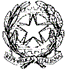                                                     Ministero dell'Istruzione, dell'Università e della RicercaUFFICIO SCOLASTICO REGIONALE PER LA CAMPANIASCUOLA SECONDARIA DI I GRADO TITO LIVIO LARGO FERRANDINA A CHIAIA 3 - 80121 NAPOLI (NA) Tel. 081400485  Fax. 081400485  - Codice Fiscale: 80033420631 Codice Meccanografico: NAMM04900V                                                                           E-mail namm04900v@istruzione.it                                                                                                                                       Napoli, 14/09/2021                                                                                                                                                                      Al Personale DocenteModalità accoglienzaCari colleghi vi comunichiamo l’organizzazione dell’accoglienza di domani per le classi prime.Le classi si troveranno nel cortile secondo l’orario comunicato, ad accoglierle ci sarà un alunno della terza corrispondente con una paletta indicante la classe e li accompagnerà in aula. A tal proposito invitiamo i colleghi delle terze domani di scegliere un alunno e farlo scendere da Francesco dove prenderà la paletta e si posizionerà in cortile nell’apposito spazio dedicato alla classe.Nelle aule troverete una busta con i foglietti delle t-shirt da far completare e restituire per l’ordine delle maglietteAbbiamo appeso in ogni aula un cartellone conoscitivo da far completare agli alunni per un eventuale attività da svolgere in classe.Dalle ore 9.15 le classi scenderanno in palestra dove verranno salutate dalla Dirigente e ascolteranno un intermezzo musicale organizzato dai docenti di strumento. L’ordine di discesa sarà il seguente:9.15  -  9.40 prima A e prima E9.45 – 10.10 prima B e prima F10.15 – 10.40 prima C e prima G10.45 – 11.10 prima D e prima H11.15 – 11.40 prima M                                                                                                                                Il Dirigente Scolastico                                                                                                                                                   Prof.ssa Elena Fucci                                                                                                                                        Firma autografa sostituita a mezzo stampa                                                                                                                                                                                 ai sensi e per gli effetti dell’art. 3, c.2 D.Lgs. n. 39/93